MAT – 25. 3. 2020Dober dan, dragi moji!Danes imam za vas dve besedilni nalogi, ki od vas zatevata pozorno branje in delo po korakih. Želim ti veliko uspeha!Na drugi strani vam prilagam še rešitve včerajšnjih računov. Je deljenje šlo brez težav? LP, UM V Sloveniji je leta 2016 povprečna plača znašala 1 030 €. V podjetju Comp,
v katerem je 45 zaposlenih, je istega leta povprečna plača znašala 1 257 €.Za koliko se je skupen mesečni znesek plač v podjetju razlikoval od zneska, ki bi ga zaposleni dobili, če bi prejemali povprečno slovensko mesečno plačo?2. V pekarni so spekli 9394 krofov z marelično marmelado, 8268 krofov s čokoladnim nadevom ter 4788 krofov z vaniljevim nadevom. Marelične krofe so prepeljali v 7 trgovin, čokoladne in vaniljeve pa v 6 trgovin. Krofe so po trgovinah enakomerno porazdelili.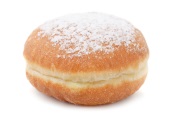 Koliko mareličnih krofov je dobila vsaka trgovina?Koliko čokoladnih krofov je dobila vsaka trgovina?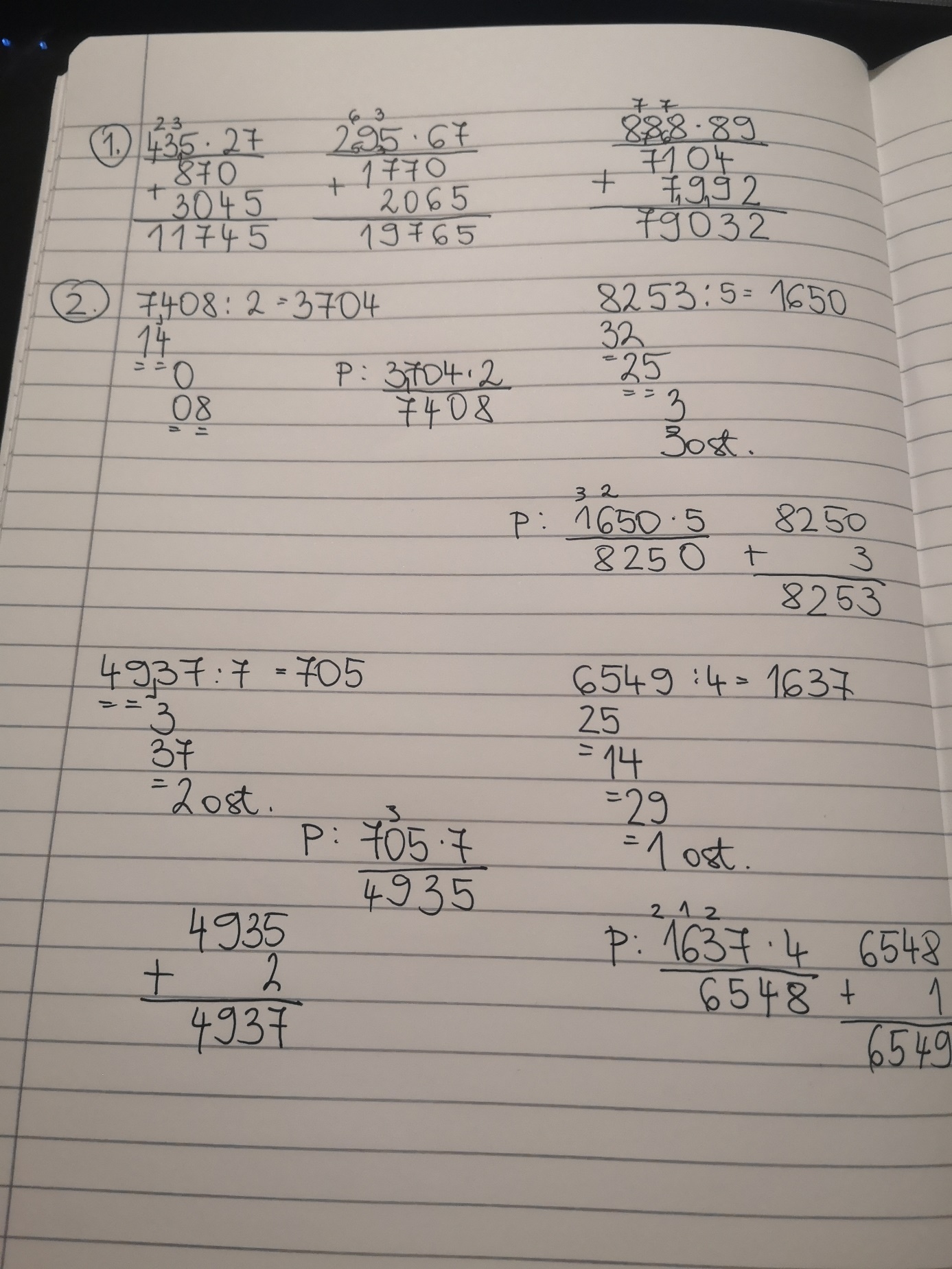 